Presseinformation»Leander und der Blanke Hans« von Thomas BreuerMeßkirch, März 2022Stürmische Zeiten
Der sechste Fall für Kommissar Henning Leander auf den Inseln Föhr und SyltAuf den Nordfriesischen Inseln nimmt der Küstenschütz eine immer wichtigere Rolle ein. Insbesondere auf Sylt versucht man durch Sandvorspülungen die Insel vor Sturmfluten zu schützen und Landverlusten entgegenzuwirken. Diese notwendige Maßnahme bringt aber auch zweifelhafte Geschäftsgebaren mit sich. Diese beleuchtet Thomas Breuer in seinem neuen Kriminalroman »Leander und der Blanke Hans«. Der sechste Fall für den Kultkommissar Henning Leander hat einige Verstrickungen zu bieten. Ein verschwundener Schriftsteller, ein undurchsichtiges Netzwerk aus örtlichen Bauunternehmern und dänischen Küstenschützern sowie eine zerstückelte Leiche auf Sylt lassen dem Ermittler keine Ruhe. Zusammen mit seinen Freunden Mephisto und Tom begibt er sich auf der Nordseeinsel auf Mörderjagd und kommt einem gefährlichen Komplott auf die Spur. Die LeserInnen finden sich dabei in einem mitreißenden Plot um ein brisantes, wirtschaftspolitisches Thema wieder, das durch den Klimawandel an noch größerer Bedeutung gewinnt. Zudem greift der Autor auch das umstrittene Vorgehen um die CO2-Kompension auf, wodurch sich Konzerne durch eine Art Ablasshandel freikaufen können.Zum BuchHeftige Stürme ziehen über die Nordfriesischen Inseln hinweg. Die Küstenschutzmaßnahmen laufen auf Hochtouren. Plötzlich verschwindet der investigative Schriftsteller Kai-Uwe Groothues. Henning Leander wird mit der Suche beauftragt. Seine Ermittlungen auf Föhr, ein Leichenfund im Watt, Sabotageanschläge auf den Großbaustellen und Groothues´ Recherchen über die Sandmafia führen Leander nach Sylt. Dort macht er eine grauenvolle Entdeckung und gerät selbst ins Visier der Mörder.Der AutorThomas Breuer wurde 1962 in Hamm/Westfalen geboren und hat in Münster Germanistik und Sozialwissenschaften studiert. Seit 1994 lebt er mit seiner Familie im ostwestfälischen Büren, wo er an einem Gymnasium als Lehrer für Deutsch, Sozialwissenschaften und Zeitgeschichte arbeitet. Er liebt die Literatur und die Fotografie, die Nordseeinseln und den Darß. Seine zweite Heimat ist die Insel Föhr, auf der er regelmäßig im Auftrag seiner Hauptfigur neue Kriminalfälle recherchiert. »Leander und der tiefe Frieden« ist der erste Band der Erfolgsreihe um seinen Ermittler Henning Leander, die er kontinuierlich fortsetzt.Thomas Breuer ist Mitglied der Autorenvereinigung Syndikat und schreibt neben seinen Kriminalromanen auch Kurzkrimis für Anthologien.Leander und der Blanke HansThomas Breuer409 SeitenEUR 14,00 [D] / EUR 14,40 [A]ISBN 978-3-8392-0152-7Erscheinungstermin: 9. März 2022Kontaktadresse: Gmeiner-Verlag GmbH Petra AsprionIm Ehnried 588605 MeßkirchTelefon: 07575/2095-153Fax: 07575/2095-29petra.asprion@gmeiner-verlag.dewww.gmeiner-verlag.deCover und Porträtbild zum Download (Verlinkung hinterlegt)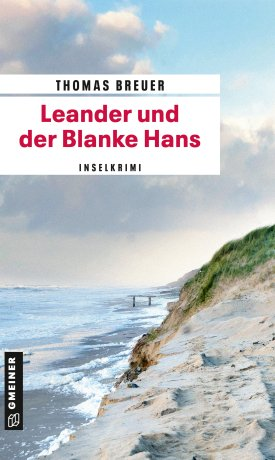 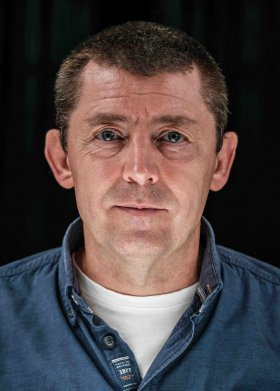 					Bildrechte: privatAnforderung von Rezensionsexemplaren:Thomas Breuer »Leander und der Blanke Hans«, ISBN 978-3-8392-0152-7Absender:RedaktionAnsprechpartnerStraßeLand-PLZ OrtTelefon / TelefaxE-Mail